Garderie Harmonie Educational Program 2019-2020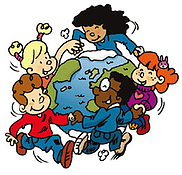 Programme Éducatif de laGarderie Harmonie 2019-2020
Garderie Harmonie Educational Program 2019-2020Programme éducatif de la Garderie Harmonie 2019-2020Garderie HarmonieEducational Program2019-2020Programme éducatif de la Garderie Harmonie 2019-2020  Garderie HarmonieEducational Program 2019-2020
Programme Éducatifde laGarderie Harmonie 2019-2020
Garderie Harmonie Educative Program2019-2020Programme Éducatifde laGarderie Harmonie 2019-2020
Garderie HarmonieEducational Program 2019-2020
Programme Éducatifde laGarderie Harmonie 2019-2020
Garderie Harmonie Educational Program2019-2020Programme Éducatifde laGarderie Harmonie 2019-2020
Garderie HarmonieEducational Program2019-2020
Programme Éducatifde laGarderie Harmonie 2019-2020
Garderie HarmonieEducational Program2019-2020
Programme Éducatifde laGarderie Harmonie 2019-2020
Garderie Harmonie Educational Program2019-2020
Programme Éducatifde laGarderie Harmonie 2019-2020
September  2019September  2019September  2019September  2019September  2019ThemeMonTueWedThuFriBirthdaysBack to School2 ClosedLabour Day3 4 5 6 All about me 9 10 11 12 13 Safety16 17 18 19 20 Apples23 24 25 26 Sortie: Nid d’Autruche27 Autumn30 Week of safety: - Fireman’s visit and Fire drillWeek of safety: - Fireman’s visit and Fire drillWeek of safety: - Fireman’s visit and Fire drillWeek of safety: - Fireman’s visit and Fire drillWeek of safety: - Fireman’s visit and Fire drillSeptembre  2019Septembre  2019Septembre  2019Septembre  2019Septembre  2019ThemeLunMarMerJeuVenFêtesRetour à l’école2 FerméFête du travail3 4 5 6 Tout sur moi 9 10 11 12 13 Safety 16 17 18 19 20 Pommes23 24 25 26 Sortie: Nid d’Autruche27 Autumn30 Semaine de la sécurité: - Visite des pompiers et exercice d’incendieSemaine de la sécurité: - Visite des pompiers et exercice d’incendieSemaine de la sécurité: - Visite des pompiers et exercice d’incendieSemaine de la sécurité: - Visite des pompiers et exercice d’incendieSemaine de la sécurité: - Visite des pompiers et exercice d’incendieOctober  2019October  2019October  2019October  2019October  2019ThemeMonTueWedThuFriBirthdaysAutumn1 2 3 4 Thanksgiving7 8 9 10 11 Superheroes14 Thanksgiving closed15 16 17 18 Community Helpers21 22 23 24 25 Halloween28 29 30 31 Halloween PartyOctobre  2019Octobre  2019Octobre  2019Octobre  2019Octobre  2019ThemeLunMarMerJeuVenFêtesAutumn1 2 3 4 Action de grâce7 8 9 10 11 Super-héros14 Thanksgiving closed15 16 17 18 Aides commun-autaires21 22 23 24 25 Halloween28 29 30 31 Halloween PartyNovember  2019November  2019November  2019November  2019November  2019ThemeMonTueWedThuFriBirthdaysHalloween1 Pyjama PartyTransportation4 5 6 7 8 Celebrating our cultures11 Remembrance Day12 13 14 15 Show and Share:My cultureThe Human Body18 19 20 21 22 Colours25 26 27 28 29 Novembre  2019Novembre  2019Novembre  2019Novembre  2019Novembre  2019ThemeLunMarMerJeuVenFêtesHalloween1 Pyjama PartyTransportation4 5 6 7 8 Célébrer nos cultures11 Jour du Souvenir12 13 14 15 Montrer et partager:Ma cultureLe corps humain18 19 20 21 22 Les couleurs25 26 27 28 29 December  2019December  2019December  2019December  2019December  2019ThemeMonTueWedThuFriBirthdaysThe Five Senses2 3 4 5 6 Galaxy9 10 11 12 Sortie: Planeterium13 Christmas16 17 18 19 20 Christmas23 24 25 Closed for Christmas26 Closed for Boxing Day27 The new year30 31 Decembre 2019Decembre 2019Decembre 2019Decembre 2019Decembre 2019ThemeLunMarMerJeuVenFêtesLes cinq sens2 3 4 5 6 Galaxie9 10 11 12 Sortie: Planetérium13 Noel16 17 18 19 20 Noel23 24 25 Fermé pour Noel26 Fermé pour Noel27 Le nouvel an30 31 January  2020January  2020January  2020January  2020January  2020ThemeMonTueWedThuFriBirthdaysThe new year1 Fermé pour jour de l’an2 Fermé pour jour de l’an3Pyjama PartyWinter6 7 8 9 10 A balanced nutrition13 14 15 16 17 Winter Olympics20 21 22 23 24 Where I live:My family, my house, my city27 28 29 30 31 Janvier  2020Janvier  2020Janvier  2020Janvier  2020Janvier  2020ThemeLunMarMerJeuVenFêtesLe nouvel an1 Fermé pour jour de l’an2 Fermé pour jour de l’an3Pyjama PartyHiver6 7 8 9 10 Une alimentation équilibrée13 14 15 16 17 Jeux olympiques d'hiver20 21 22 23 24 Où je vis:Ma famille, ma maison, ma ville27 28 29 30 31 February  2020February  2020February  2020February  2020February  2020ThemeMonTueWedThuFriBirthdaysHibernation34567Valentine’s Day1011121314Valentine’s Day PartyCircus17181920Sortie: Pi-O21Fairytales2425262728Fevrier  2020Fevrier  2020Fevrier  2020Fevrier  2020Fevrier  2020ThemeLunMarMerJeuVenFêtesHibernation34567La Saint Valentin1011121314Valentine’s Day PartyCirque 17181920Sortie: Pi-O21Contes de fées2425262728March  2020March  2020March  2020March  2020March  2020ThemeMonTueWedThuFriBirthdaysPirates234 5 6 Dinosaurs91011 12 13 Saint Patrick’s Day1617Saint Patrick’s Day Party18 19 20 Pond Life232425 26 27 Seeds3031Mars  2020Mars  2020Mars  2020Mars  2020Mars  2020ThemeLunMarMerJeuVenFêtesPirates234 5 6 Dinosaures91011 12 13 le jour de la Saint-Patrick1617le jour de la Saint-Patrick18 19 20 La vie de l'étang232425 26 27 Des graines3031April  2020April  2020April  2020April  2020April  2020ThemeMonTueWedThuFriBirthdaysSeeds1 2 3 Easter6 7 8 9 10 Closed for Good FridaySpring13 Closed for Easter Monday14 15 16 17 Reduce, Reuse, recycle20 21 22 Earth Day23 24 La Cabane a sucre27 28 29 30 Sortie: Cabane à sucre ConstantinAvril  2020Avril  2020Avril  2020Avril  2020Avril  2020ThemeLunMarMerJeuVenFêtesDes graines1 2 3 Pâques6 7 8 9 10 Fermé pour le vendredi SaintLe Printemps13 Fermé pour Pâques14 15 16 17 Réduire, réutiliser, recycler20 21 22 Jour de la terre23 24 La Cabane à sucre27 28 29 30 Sortie: Cabane à sucre ConstantinMay  2020May  2020May  2020May  2020May  2020ThemeMonTueWedThuFriBirthdaysLa cabane à sucre1 Mother’s Day4 5 6 7 8 Animals11 12 13 14 15 Teddy Bear’s PicnicMusic and Dance18Closed for Victoria Day19 20 21 22 Opposites25 26 27 28 29 Mai  2020Mai  2020Mai  2020Mai  2020Mai  2020ThemeLunMarMerJeuVenFêtesLa cabane à sucre1 La fête des Mères4 5 6 7 8 Des Animaux11 12 13 14 15 Pique-nique de l’ours en pelucheLa musique et la danse18Closed for Victoria Day19 20 21 22 Les opposés25 26 27 28 29 June  2020June  2020June  2020June  2020June  2020ThemeMonTueWedThuFriBirthdaysInsects1 2 3 4 5 Graduation8 9 10 11 12 Father’s Day15 16 17 18 19 Quebec and St. Jean Baptiste22 23 24 Closed for St. Jean Baptiste Day25 26 Canada and Canada Day29 30 Juin  2020Juin  2020Juin  2020Juin  2020Juin  2020ThemeLunMarMerJeuVenFêtesInsectes1 2 3 4 5 Graduation8 9 10 11 12 La fête des pères15 16 17 18 19 Quebec et la St. Jean Baptiste22 23 24 Fermé pour la St. Jean Baptiste 25 26 Canada et la fête du Canada29 30 